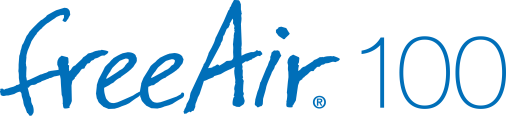 Ausschreibungstext kompakt 04/2019Dezentrales Lüftungsgerät freeAir 100NBauvoraussetzungen Wohnraumlüftung.
Angaben zur Wandbeschaffenheit
Angaben zur RohrleitungsverlegungAusführungsmöglichkeiten je nach Projektumfang.
1. Verlegung der Leitungen
2. Einbau des Rohbau-Sets inklusive Anschluss der Kondensatleitung
3. Installation der Geräte und Inbetriebnahme.Lüftungsgerät mit WRG bluMartin freeAir 100NDezentrales Lüftungsgerät mit WRG über effektiven Gegenstromwärmetauscher und bedarfsgeführter Steuerung von Luftmenge, Feuchte und Temperatur über 8 integrierte Temperatur-, Feuchte-, CO2- und Luftdruck-Sensoren, mit integrierter USB-Schnittstelle zum Auslesen von Luftqualitäts- und Verbrauchsparametern sowie zum Updaten der Betriebssoftware, WLAN-fähig. Wärmerückgewinnung 87 % nach PHI/EN 13141-8, geringer Energieeinsatz durch sensorgesteuerte Anpassung der Luftwechselrate, Passivhauszertifikat, Energielabel A+ nach EU – Ökodesignrichtlinie.Filter ePM 10 (optional ePM 1) zum Schutz vor Feinstaub und Pollen, Filter-Wechselintervall im Normalfall jährlich.Wie vorstehend beschrieben, einschließlich Zubehör 
liefern, betriebsfertig montieren und elektrisch anschließen
(elektrische Zuleitung und Absicherung bauseits).Inbetriebnahme Lüftungsgeräte
Vorstehend beschriebene Lüftungsgeräte mit Zubehör durch Fachpersonal einstellen und in Betrieb nehmen, bestehend aus:
- Kontrolle der bauseitigen elektrischen Verkabelung
- Einstellung der DIP-Schalter
- Inbetriebnahme mit Inbetriebnahmeprotokoll
- Einweisung (Gerät + Gerätesoftware und ggf. WLAN-Konfiguration)
- Übergabe der BetriebsanleitungTechnische Daten:Luftstrom:	8 - 100 m³/hWärmebereitstellungsgrad:	87 % (PHI-Kriterien und EN 13141-8)Wärmerückgewinnung:	94 % (bei 50% relativer Feuchte)Wärmetauscher – Typ:	Aluminium / GegenstromAnschlussspannung:	100 bis 265 V ACNetzsicherung:	3 A flink (auf Steuerungsleiterplatte)Gesamt-Stromverbrauch:	1 W - Standby,	4 W - 20 qm/h,	9 W- 50 qm/h,	38 W - 100 qm/h (max. Rohrlängen)Netzfrequenz:	45 bis 65 HzSchalldämm-Maß:	52 dB - Standby (DIN EN 10140-2; Dn, e, w)	46 dB - Betrieb (mit Premium Cover max. 60 dB)Schalldruckpegel im Raum:	17 dB (A) bei 20 m³/h( in 1 m Entfernung)	22 dB (A) bei 30 m³/h	34 dB (A) bei 50 m³/h, 22 dB (A) mit Premium Cover	35 dB (A) bei 85 m³/h mit Premium CoverRegelung:	intelligente Comfort-Regelung mit 5 LevelsLuftstromregelung:	automatisch; praktisch stufenlos; volumenkonstant; balanciertCO2 – Regelung:	automatischEntfeuchtung:	automatisch und spezielle BetriebsartSommerkühlung:	automatisch und mit Turbo-CoolFrostschutz:	automatische Bypass-Regelung ab ca. -5°C außenFilter – Zuluft:	Feinstaubfilter ePM10 (M5, Pollen) oder ePM1 (F7, Allergiker)Filter – Abluft:	Feinstaubfilter ePM10 (ISO 16890)Farbe:	Frontplatte grundiert (bestreich-, lackier und gestaltbar) oder	Kunststoff weiß RAL 9010DiBt-Zulassung:	Z-51.3.-297Maße:Einbauwandstärke:	32 - 53 cm inkl. Putz (unter 40 cm – tiefere Außenhaube; 	über 53 cm – Ergänzung)Innenfront:	28 cm x 58 cm (BxH)Gewicht:	10 kgFabrikat:	bluMartinType:	freeAir 100NGerät – dezentrale Lüftungsanlage freeAir 100N, A+ 
Bestandteile Geräteset:Gerät:		FA00.1100	freeAir 100N Lüftungsgerät Frontplatte innen:		FA00.1120	weiß Kunststoff RAL 9010, komplett mit Frontblech	alternativ:	FA00.1010	bestreichbar, komplett mit Frontblech		FA00.1121	schwarz, Schultafellack, komplett		FA00.1140	Front Cover bestreichbar, komplett, - 3 dB		FA00.1121	Premium Cover bestreichbar, komplett, -12 dBAußenhauben:		FA00.1012	weiß, für Mauern 40-53 cm	alternativ:	FA00.1015	Edelstahl, für Wanddicke inkl. Putz 40-53 cm		FA00.1020	tief - weiß, für Wanddicke inkl. Putz 35-40 cm		FA00.1022	tief - Edelstahl, für Wanddicke inkl. Putz 35-40 cm		FA00.1025	extratief - weiß, für Wanddicke inkl. Putz 32-40 cm		FA00.1027	extratief - Edelstahl, für Wanddicke inkl. Putz 32-40 cm		FA00.1030	Keller – weiß, für Wanddicke inkl. Putz 32-46 cm		FA00.1032	weiß, 2 x ø 100 mm		FA00.1035	Edelstahl, 2 x ø 100 mm		FA00.1042	für Fensterleibung links, komplett mit Dämmung		FA00.1043	für Fensterleibung rechts, komplett mit DämmungRohbauset:		FA00.1222	Rohbauset-BOX inkl. Kondensatanschluss	alternativ:	FA00.1002	Rohbauset inkl. Kondensatanschluss		FA00.1232	Rohbauset-Fertigbeton inkl. Kondensatanschluss		FA00.1250	Rohbau-BOX kürzen auf Kunden-Maß		FA00.1251	Rohbau-BOX kürzen und vorbereiten für FensterleibungErgänzendes Zubehör:RaumgestaltungszubehörFA10.2102	Seitenblendenpaar, RAL 9016, KunststoffFA10.2010	VandalenschutzFA10.2001	Zuluftauslass, weitwurf, EdelstahlFA10.2002	Zuluftauslass, vertikal, weißFA10.2003	Zuluftauslass, vertikal, Edelstahl (im Gerät enthalten)FA10.2100	BilderhakenFA10.2101	Bilderhaken mit SchwenkfunktionRohbau-Extras		FA00.2001	Putzrahmen für Trockenbau		FA00.2012	Befestigungswinkel für Holzbau (2 Stück)		FA00.2003	Verlängerung Mauerkasten f. Wanddicke inkl. Putz 53-69 cm		FA00.2006	Außenanschluss 2 x ø 100 mmInstallations-Zubehör			VCRP.0001 	Dichtungsband tescon invis, schwarz, Breite 6 cm, Länge 30mVDCL.0001	Dichtstoff OTTOCOLL M500, 310 ml KartuscheZubehör Kondensatanschluss	VDIE.0001	Kondensat-Schlauch, PVC-Gewebe 9/15mm, 12bar, Bund 50mVDIE.0002	Schlauchverbindung mit Klemmen für Kondensatschlauch					9mm ( 3 Satz)VDMI.0001	Adapter Kondesatschlauch-DN32 für Schlauch 9/15mm auf Rohr DN32VDMI.0002	Adapter Kondensatschlauch-Rohrfür Schlauch 9/15mm auf Alurohr Ø16mmVDMI.0010	Adapter Rohr-DN32 für Alurohr Ø16mm auf Rohr DN32			VDMI.0015	Kondensatset-Siphon mit Trennmittelfür Schlauch 9/15mm auf Alurohr Ø16mmVDTP.0050	Aluverbundrohr Ø16mm mit Isolation 6mm, Bund 50m			VDTP.0010	Aluverbundrohr Ø16mm mit Isolation 6mm, Bund 10m			VDTP.0100	Schere und Kalibrierer für Aluverbundrohr, Anleitung			VDTP.0101	Verbindungs-Stück für Aluverbundrohr Ø16mm, (5 Stück)			VDTP.0102	Verbindungs-T-Stück für Aluverbundrohr Ø16mm, (5 Stück)			VDTP.0103	Adapter Rohr-G1/2a für Aluverbundrohr Ø16mm, (5 Stück)FA00.7001	Siphon-Trennmittel, Konzentrat-SpritzeFA00.7010	Siphon-Trennmittel, Konzentrat-Spritze, ab 10 StückFA00.7030	Siphon-Trennmittel, Konzentrat-Spritze, ab 30 StückVerbrauchsmaterial Filter			FA00.1053	Filter-Set Zu- und Abluft ePM10 (ISO 16890)			FA00.8003	Filter-Set Zu- und Abluft ePM10 (ISO 16890) (M5), ab 3 Set			FA00.8010	Filter-Set Zu- und Abluft ePM10 (ISO 16890) (M5), ab 10 Set			FA00.8030	Filter-Set Zu- und Abluft ePM10 (ISO 16890) (M5), ab 30 Set			FA00.8100	Filter-Set Zu- und Abluft ePM10 (ISO 16890) (M5), ab 100 Set			FA00.8300	Filter-Set Zu- und Abluft ePM10 (ISO 16890) (M5), ab 300 Set			FA.001050	Filter-Abluft ePM10 (ISO 16890) (M5)			FA.001054	Filter-Zuluft ePM10 (ISO 16890) (M5)
			FA00.1055	Filter-Zuluft ePM1 (F7, Allergiker)Übersicht Installationsmaterial, Filter und weiteres Zubehör:http://www.blumartin.de/lueftungsgeraete/artikelliste Download Konstruktionszeichnungen:https://blumartin.de/planer-architekten/ Download Betriebsanleitung und Software freeAir Connect:https://blumartin.de/downloads/